 РЕПУБЛИКА СРБИЈА - ГРАД БЕОГРАД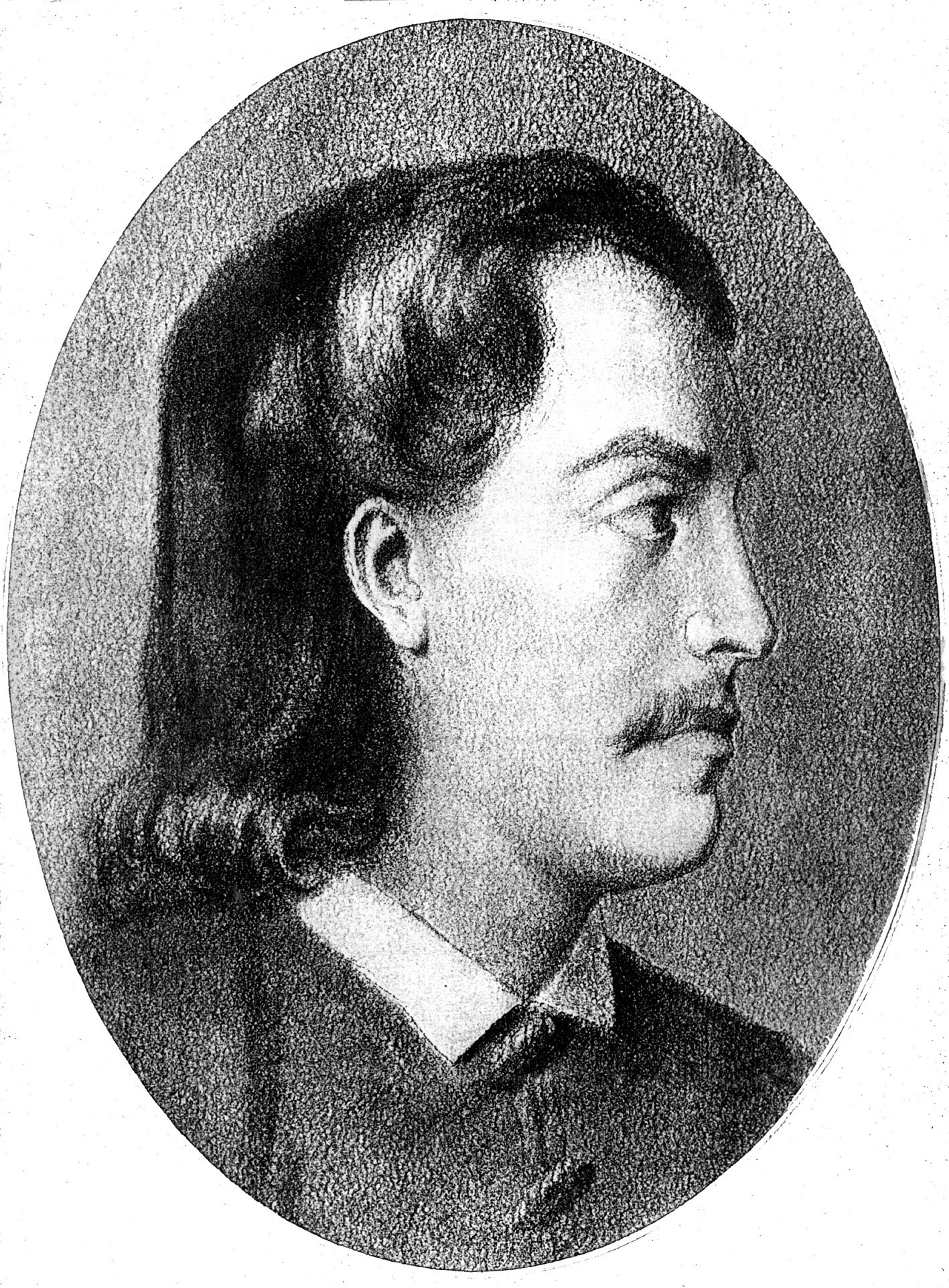  ГРАДСКА ОПШТИНА СУРЧИН	ОСНОВНА ШКОЛА „БРАНКО РАДИЧЕВИЋ“			            11275 Б О Љ Е В Ц И                     		   Браће Кокар бр. 5, тел 8403-170, тел/факс 8403-454		   Е-маил: os_boljevci@yahoo.com	  Матични број 07021216	  Рачун 840-1563660-68	  ПИБ 101541600ОБАВЕШТЕЊЕ ЗА УЧЕНИКЕ  И РОДИТЕЉЕ ОД IV-VIII РАЗРЕДА	И  поред епидемиолошке ситуације у којој се налазимо, Министарство просвете је наложило школама да организују школска и општинска такмичења. Школско такмичење из математике ће се организовати 18.и 19.фебруара 2021.год. у оквиру одељења(задаци са ранијих школских такмичења).Општинско такмичење ће се одражати у ОШ,,Вожд Карађорђе“ у Јакову 28.2.2021.год.Сви ученици који испуне потребне захтеве са школског такмиичења ће бити упућени на општинско такмичење.У Бољевцима                                                                    Директор школе17.2.2021.год.                                                                   Петар Муштерић